报名登记表报名登记表报名登记表报名登记表填报时间：年  月  日填报时间：年  月  日填报时间：年  月  日填报时间：年  月  日项目名称项目编号投标人（公章）详细地址项目经办人姓名电话号码（手机）邮箱项目经办人注：我单位已经认真阅读了该项目的采购公告，认为单位具备报名条件，并对所提交资料的真实性、完整性和有效性负全部法律责任。注：我单位已经认真阅读了该项目的采购公告，认为单位具备报名条件，并对所提交资料的真实性、完整性和有效性负全部法律责任。注：我单位已经认真阅读了该项目的采购公告，认为单位具备报名条件，并对所提交资料的真实性、完整性和有效性负全部法律责任。注：我单位已经认真阅读了该项目的采购公告，认为单位具备报名条件，并对所提交资料的真实性、完整性和有效性负全部法律责任。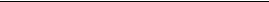 